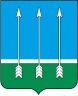 Администрациязакрытого административно-территориального образования Озерный Тверской областиПОСТАНОВЛЕНИЕ
17.03.2022                                                                                                  № 54О создании постоянно действующего органа управления звена ЗАТО Озерный Тверской территориальной подсистемы единой государственной системы предупреждения и ликвидации чрезвычайных ситуаций                Во исполнение положений Федерального Закона Российской Федерации от 21.12.1994 года № 68-ФЗ «О защите населения и территорий от чрезвычайных ситуаций природного и техногенного характера», Постановления Правительства Российской Федерации от 30.12.2003 г. №794 «О единой государственной системе предупреждения и ликвидации чрезвычайных ситуаций», руководствуясь статьей 36 Устава ЗАТО Озерный, администрация постановляет:           1. Возложить функции постоянно действующего органа управления звена ЗАТО Озерный Тверской территориальной подсистемы единой государственной системы предупреждения и ликвидации чрезвычайных ситуаций на отдел мобилизационной подготовки, делам гражданской обороны и чрезвычайных ситуаций администрации ЗАТО Озерный.          2. Утвердить Положение об отделе мобилизационной подготовки, делам гражданской обороны и чрезвычайных ситуаций администрации ЗАТО Озерный (приложение).          3. Настоящее постановление опубликовать в газете «Дни Озерного» и разместить на официальном сайте муниципального образования ЗАТО Озерный в сети Интернет (www.ozerny.ru).          4. Настоящее постановление вступает в силу с даты опубликования.Глава ЗАТО Озерный                                                                   Н.А. ЯковлеваПоложениеоб отделе мобилизационной подготовки, делам гражданской обороны и чрезвычайных ситуаций администрации ЗАТО Озерный1. Общие положения         1.1. Отдел мобилизационной подготовки, делам гражданской обороны и чрезвычайных ситуаций администрации ЗАТО Озерный (далее – Отдел МП, делам ГО и ЧС) является постоянно действующим органом управления звена ЗАТО Озерный Тверской территориальной подсистемы единой государственной системы предупреждения и ликвидации чрезвычайных ситуаций.         1.2. Отдел МП, делам ГО и ЧС в своей деятельности руководствуется Конституцией РФ, федеральными законами, указами Президента РФ, постановлениями и распоряжениями Правительства РФ, законодательством Тверской области, приказами и распоряжениями начальника Главного управления МЧС России по Тверской области, Уставом ЗАТО Озерный, нормативно-правовыми актами ЗАТО Озерный и настоящим Положением.1.3. Отдел МП, делам ГО и ЧС является самостоятельным структурным подразделением администрации ЗАТО Озерный, не наделенным статусом юридического лица.1.4. Отдел МП, делам ГО и ЧС ЗАТО Озерный осуществляет деятельность по следующим направлениям:          - мобилизационной подготовки, мобилизации и обороны, определенных законодательством Российской Федерации;          - территориальной обороны, определенных Положением о территориальной обороне в РФ;          - гражданской обороны, определенных Положением об организации и ведении гражданской обороны в ЗАТО Озерный;         - обеспечения безопасности людей на водных объектах, охране их жизни и здоровья, пожарной безопасности, предупреждения, ликвидации чрезвычайных ситуаций природного и техногенного характера, определенных Положением о комиссии по предупреждению и ликвидации чрезвычайных ситуаций и обеспечению пожарной безопасности ЗАТО Озерный и иными Положениями, регламентирующими порядок выполнения мероприятий;          - по участию в профилактике терроризма (в части касающейся), а также в минимизации и (или) ликвидации последствий проявлений терроризма и экстремизма (в части касающейся) на территории ЗАТО Озерный, определенных Положением об антитеррористической комиссии администрации ЗАТО Озерный.          1.5. Отдел МП, делам ГО и ЧС принимает участие в работе комиссий, образованных при администрации ЗАТО Озерный:          - межведомственная комиссия по обеспечению безопасности дорожного движения;          - антитеррористическая комиссия;             - эвакуационная комиссия;         - комиссия по предупреждению и ликвидации чрезвычайных ситуаций и обеспечению пожарной безопасности;         1.6. Отдел МП, делам ГО и ЧС администрации ЗАТО Озерный является постоянно действующим органом управления, в пределах своих полномочий осуществляет руководство и координацию действий нештатных формирований по выполнению мероприятий гражданской обороны, звена ЗАТО Озерный Тверской территориальной подсистемы единой государственной системы предупреждения и ликвидации чрезвычайных ситуаций, органов управления по делам ГО ЧС объектов экономики, подразделений Государственной противопожарной службы.         1.7. Отдел МП, делам ГО и ЧС администрации ЗАТО Озерный возглавляет руководитель отдела, который назначается и освобождается от должности решением главы администрации ЗАТО Озерный, и несет персональную ответственность за деятельность отдела.         1.8. Материально-техническое, финансовое, транспортное, информационное обеспечение Отдела МП, делам ГО и ЧС  осуществляется в рамках обеспечения деятельности администрации ЗАТО Озерный.         1.9. Отдел МП, делам ГО и ЧС создается, ликвидируется, реорганизуется в соответствии с решением Думы ЗАТО Озерный.         1.10. Положение об Отделе МП, ГО и ЧС утверждается постановлением администрации ЗАТО Озерный.2. Основные полномочия и функции отдела МП, делам ГО и ЧС.          2.1. В области мобилизационной подготовки, мобилизации и обороны Отдел МП, делам ГО и ЧС осуществляет следующие полномочия:         - организует, обеспечивает и осуществляет мобилизационную подготовку и мобилизацию на территории ЗАТО Озерный;         - осуществляет руководство мобилизационной подготовкой в организациях, подведомственных администрации ЗАТО Озерный;         - обеспечивает исполнение (исполняет) требования нормативных правовых актов Президента Российской Федерации, нормативных правовых актов Правительства Российской Федерации и иных нормативных правовых документов в области мобилизационной подготовки и мобилизации;         - участвует в подготовке проектов документов для определения поставщиков (исполнителей) и заключения муниципальных контрактов с организациями о поставке продукции, проведении работ, выделении сил и средств, об оказании услуг в целях обеспечения мобилизационной подготовки и мобилизации в ЗАТО Озерный;         - участвует в проведении мероприятий при объявлении мобилизации по переводу объектов жизнеобеспечения ЗАТО Озерный на работу в условиях военного времени;         - в случае несостоятельности (банкротства) организаций, имеющих мобилизационные здания (заказы), принимает меры по передаче этих зданий (заказов) другим организациям, деятельность которых связана с деятельностью администрации ЗАТО Озерный или которые находятся в сфере ее ведения;         - во взаимодействии с федеральными органами исполнительной власти проводит мероприятия, обеспечивающие выполнение их мобилизационных планов;         - оказывает содействие военному комиссариату Бологовского района в его мобилизационной работе в мирное время и при объявлении мобилизации:        1) в своевременном оповещении и обеспечении явки граждан, подлежащих призыву на военную службу по мобилизации, поставке техники на сборные пункты или в воинские части, предоставлении зданий, сооружений, коммуникаций, земельных участков, транспортных и других материальных средств в соответствии с мобилизационными планами;        2) в организации и обеспечении воинского учета и бронирования на период мобилизации и на военное время граждан, пребывающих в запасе и работающих в администрации ЗАТО Озерный и организациях, подведомственных администрации ЗАТО Озерный;        3) в обеспечении представления отчетности по бронированию в порядке, определяемом Правительством Российской Федерации;        4) в организации в установленном порядке своевременного оповещения и явки граждан, входящих в состав аппарата усиления военного комиссариата.        - вносит в органы государственной власти Тверской области и органы местного самоуправления ЗАТО Озерный предложения по совершенствованию мобилизационной подготовки и мобилизации;       - во взаимодействии с командованием воинских частей, расположенных в ЗАТО Озерный, в пределах своей компетенции обеспечивает исполнение законодательства Российской Федерации в области обороны;        2.2. В области организации и обеспечения проведения гражданской обороны Отдел МП, делам ГО и ЧС осуществляет следующие полномочия:        - проводит мероприятия по гражданской обороне, разрабатывает и реализует План гражданской обороны и защиты населения, План приведения в готовность гражданской обороны ЗАТО Озерный, План основных мероприятий ЗАТО Озерный в области гражданской обороны, предупреждения и ликвидации чрезвычайных ситуаций, обеспечения пожарной безопасности и безопасности людей на водных объектах;         - организует и проводит подготовку населения ЗАТО Озерный в области гражданской обороны;         - создает и поддерживает в готовности к использованию автоматизированную систему централизованного оповещения населения об опасностях, возникающих при военных конфликтах, а также при чрезвычайных ситуациях природного и техногенного характера, защитные сооружения и другие объекты гражданской обороны;        - проводит мероприятия по подготовке к эвакуации населения, материальных и культурных ценностей в безопасные районы;        - проводит первоочередные мероприятия по поддержанию устойчивого функционирования организаций в военное время;        - создает и содержит в целях гражданской обороны запасы продовольствия, медицинских средств, средств индивидуальной защиты и иных материальных средств;        - организует своевременное оповещение населения, в том числе экстренное оповещение населения, об опасностях, возникающих при военных конфликтах или вследствие этих конфликтов, а также при чрезвычайных ситуациях природного и техногенного характера;         - создает и поддерживает в пределах своих полномочий в состоянии готовности силы и средства гражданской обороны, необходимые для решения вопросов местного значения;        - определяет перечень организаций, создающих нештатные формирования по выполнению мероприятий гражданской обороны;         - разрабатывает предложения по формированию основ единой государственной политики в области гражданской обороны, в установленном порядке вносит на рассмотрение Главе ЗАТО Озерный;       - осуществляет в пределах своих полномочий руководство силами и средствами гражданской обороны и муниципального звена ТТП РСЧС на территории ЗАТО Озерный       - координирует в установленном порядке деятельность служб гражданской обороны, действующих на территории ЗАТО Озерный;      - организует и осуществляет в установленном порядке:      1) привлечение организаций, общественных объединений и нештатных аварийно-спасательных формирований гражданской обороны;      2) взаимодействие с органами военного управления и правоохранительными органами, расположенными в ЗАТО Озерный, при решении задач в области гражданской обороны;      3) разработку проектов нормативных правовых актов органов местного самоуправления ЗАТО Озерный по вопросам гражданской обороны.      - участвует в реализации федеральных программ Российской Федерации, государственных программ Тверской области, муниципальных программ ЗАТО Озерный по ГО и ЧС;      - участвует в подготовке предложений по организации эвакуации населения, материальных и культурных ценностей на территории ЗАТО Озерный;      - осуществляет контроль за:      а) созданием и содержанием запасов материально-технических, продовольственных, медицинских и иных средств в целях гражданской обороны;      б) накоплением и поддержанием в готовности защитных сооружений, средств индивидуальной защиты, техники и специального имущества;      в) выполнением норм проектирования инженерно-технических мероприятий гражданской обороны, накоплением и поддержанием в готовности защитных сооружений, техники и специального имущества;      - осуществляет организационно-методическую помощь в подготовке нештатных аварийно-спасательных формирований гражданской обороны.      2.3. В области организации и обеспечения защиты населения от чрезвычайных ситуаций природного и техногенного характера Отдел МП, делам ГО и ЧС осуществляет следующие полномочия:      - оказывает содействие федеральным органам исполнительной власти, уполномоченным на решение задач в области защиты населения и территорий от чрезвычайных ситуаций, в предоставлении участков для установки и (или) в установке специализированных технических средств оповещения и информирования населения в местах массового пребывания людей, а также в предоставлении имеющихся технических устройств для распространения продукции средств массовой информации, выделении эфирного времени в целях своевременного оповещения и информирования населения о чрезвычайных ситуациях и подготовки населения в области защиты от чрезвычайных ситуаций;       - участвует в осуществлении подготовки и поддержании в готовности необходимых сил и средств для защиты населения и территорий от чрезвычайных ситуаций, а также подготовке населения в области защиты при чрезвычайных ситуациях;      - организует участие в проведении эвакуационных мероприятий в чрезвычайных ситуациях;      - принимает участие в осуществлении информирования населения ЗАТО Озерный о чрезвычайных ситуациях;      - принимает участие в создании резервов финансовых и материальных ресурсов для ликвидации ЧС;      - содействует устойчивому функционированию организации в чрезвычайных ситуациях.     - принимает участие в:     а) введении режима функционирования «Готовность повышенная» или «Чрезвычайная ситуация» для органов управления и сил звена ЗАТО Озерный ТТП РСЧС;     б) установлении местного уровня реагирования;       в) оказании методической помощи в создании, эксплуатации и развитии системы обеспечения вызова экстренных оперативных служб по единому номеру "112".      - создает и поддерживает в постоянной готовности автоматизированную систему оповещения и информирования населения о чрезвычайных ситуациях;      - осуществляет в установленном порядке сбор, обработку, обмен информацией;      - принимает участие в обеспечении оповещения населения ЗАТО Озерный об угрозе возникновения или о возникновении чрезвычайных ситуаций;      - организует в установленном порядке руководство ликвидацией чрезвычайных ситуаций в границах территории ЗАТО Озерный;      - разрабатывает План действий по предупреждению и ликвидации чрезвычайных ситуаций;      - вносит предложения Главе ЗАТО Озерный о введении Плана действий по предупреждению и ликвидации чрезвычайных ситуаций  в действие в полном объеме или частично;      - отвечает за подготовку, переподготовку или повышение квалификации должностных лиц органов местного самоуправления ЗАТО Озерный по вопросам предупреждения и ликвидации чрезвычайных ситуаций, пожарной безопасности;       - отвечает за разработку проектов нормативных правовых актов ЗАТО Озерный по вопросам защиты населения и территории от чрезвычайных ситуаций, пожарной безопасности;      - участвует в разработке и реализации федеральных программ Российской Федерации, государственных программ Тверской области, муниципальных программ ЗАТО Озерный в области защиты населения и территории от чрезвычайных ситуаций;       - участвует в установленном порядке в установлении причин, условий и последствий чрезвычайных ситуаций, а также в разработке мер, направленных на создание условий для успешной их ликвидации и тушения пожаров;       - участвует в подготовке предложений по привлечению сил и средств звена ЗАТО Озерный ТТП РСЧС к ликвидации чрезвычайных ситуаций и тушению пожаров;       - осуществляет контроль за готовностью сил и средств звена ЗАТО Озерный ТТП РСЧС к действиям при возникновении чрезвычайных ситуаций, разработкой и реализацией органами управления звена ЗАТО Озерный ТТП РСЧС, организациями мероприятий по защите населения и территорий от чрезвычайных ситуаций и пожаров.       - осуществляет организационно-методическую помощь:       а) организациям, осуществляющим свою деятельность на территории ЗАТО Озерный, по вопросам предупреждения и ликвидации чрезвычайных ситуаций природного и техногенного характера;       б) организациям, осуществляющим деятельность на территории ЗАТО Озерный, по вопросам создания, хранения, использования и восполнения резервов материальных ресурсов для ликвидации чрезвычайных ситуаций природного и техногенного характера.       2.4. В области реализации вопросов общей компетенции:       - обеспечивает в установленном порядке внесение изменений в Положение об Отделе МП, делам ГО и ЧС, а также подготовку иных нормативных правовых актов в связи с изменениями действующего законодательства в пределах компетенции отдела;      - обеспечивает прием, обработку, регистрацию, учет официальных документов, а также служебной корреспонденции, поступившей в отдел МП, делам ГО и ЧС, по вопросам, входящим в компетенцию отдела;      - подготавливает к отправке служебную корреспонденцию;      - обрабатывает в установленном порядке документы, законченные делопроизводством, передает дела в архивный отдел (муниципальный архив) в установленном порядке;       - обеспечивает подготовку необходимых отчетов, аналитических справок, информации по вопросам деятельности отдела;      - обеспечивает соответствующий режим хранения и защиту информации, составляющей государственную, служебную, коммерческую и иную тайну, полученной в процессе деятельности отдела;      - организует взаимодействие с общественностью и средствами массовой информации по вопросам своей компетенции;      - разрабатывает в установленном порядке документы оперативного планирования и организует контроль за их выполнением;      - обеспечивает в пределах своей компетенции ведение официальных статистических учетов и государственной статистической отчетности по вопросам, отнесенным к компетенции МЧС России;      - участвует в части касающейся в работе комиссий (безопасности дорожного движения, антитеррористической, межведомственной по обследованию мест массового пребывания людей, эвакуационной, по предупреждению и ликвидации чрезвычайных ситуаций и обеспечению пожарной безопасности).      - участвует в части касающейся в отработке документов комиссий, образованных при  администрации МО ( безопасности дорожного движения, антитеррористической, межведомственной по обследованию мест массового пребывания людей, эвакуационной, по предупреждению и ликвидации чрезвычайных ситуаций и обеспечению пожарной безопасности).      - своевременно представляет отчеты, аналитические справки и иную информацию по вопросам деятельности отдела.3. Права Отдела МП, делам ГО ЧС       3.1. Отдел в пределах своей компетенции вправе запрашивать и получать в установленном порядке от органов государственной власти, структурных подразделений администрации ЗАТО Озерный, органов местного самоуправления ЗАТО Озерный и организаций, осуществляющих свою деятельность на территории ЗАТО Озерный, информацию и сведения, необходимые для выполнения возложенных задач. 4. Организация деятельности Отдела МП, ГО и ЧС       4.1. Руководитель Отдела МП, делам ГО и ЧС:         - организует работу Отдела МП, делам ГО и ЧС;- несет персональную ответственность за выполнение задач и функций, возложенных на Отдел МП, делам ГО и ЧС;- распределяет обязанности между специалистами отдела, осуществляет контроль за их выполнением, разрабатывает должностные инструкции специалистов Отдела МП, делам ГО и ЧС;- принимает меры по предотвращению или урегулированию конфликта интересов, предотвращению и устранению причин коррупции в Отделе МП, делам ГО и ЧС;- разрабатывает предложения по структуре, численности и штатному расписанию в отношении Отдела МП, делам ГО и ЧС и представляет их в установленном порядке на рассмотрение Главе ЗАТО Озерный;- готовит в установленном порядке предложения об устранении выявленных недостатков руководителям органов местного самоуправления ЗАТО Озерный и организаций по результатам контроля их деятельности в области гражданской обороны, выполнения мероприятий по предупреждению и ликвидации чрезвычайных ситуаций;- осуществляет иные полномочия в соответствии с законодательством Российской Федерации, Уставом ЗАТО Озерный и нормативными правовыми актами ЗАТО Озерный. 4.2. Права и обязанности специалистов Отдела МП, делам ГО и ЧС определяются настоящим Положением и должностными инструкциями специалистов Отдела МП, делам ГО и ЧС.5. Ответственность работников Отдела МП, делам ГО и ЧС 5.1. Сотрудники Отдела МП, делам ГО и ЧС несут ответственность за ненадлежащее исполнение возложенных на них полномочий (функций) в соответствии с действующим законодательством РФ и Тверской области, муниципальными правовыми актами ЗАТО Озерный. 	5.2. Муниципальные служащие Отдела МП, делам ГО и ЧС несут ответственность за несоблюдение требований, запретов и ограничений, установленных Федеральными законами от 02.03.2007 N 25-ФЗ "О муниципальной службе в РФ", от 25.12.2008 N 273-ФЗ "О противодействии коррупции".5.3. Сотрудники Отдела МП, делам ГО и ЧС, замещающие должности, не отнесенные к должностям муниципальной службы, несут ответственность в соответствии с Трудовым кодексом РФ.             4.2. Руководитель отдела МП, делам ГО и ЧС несет ответственность за ненадлежащее исполнение возложенных на него полномочий (функций) в соответствии с действующим законодательством Российской Федерации, Тверской области, муниципальными правовыми актами ЗАТО Озерный. Являясь муниципальным служащим, несет ответственность за несоблюдение требований, запретов и ограничений, установленных Федеральными законами от 02.03.2007 N 25-ФЗ "О муниципальной службе в РФ", от 25.12.2008 N 273-ФЗ "О противодействии коррупции".Приложениек постановлению администрации ЗАТО ОзерныйОт 17.03.2022 г. № 54